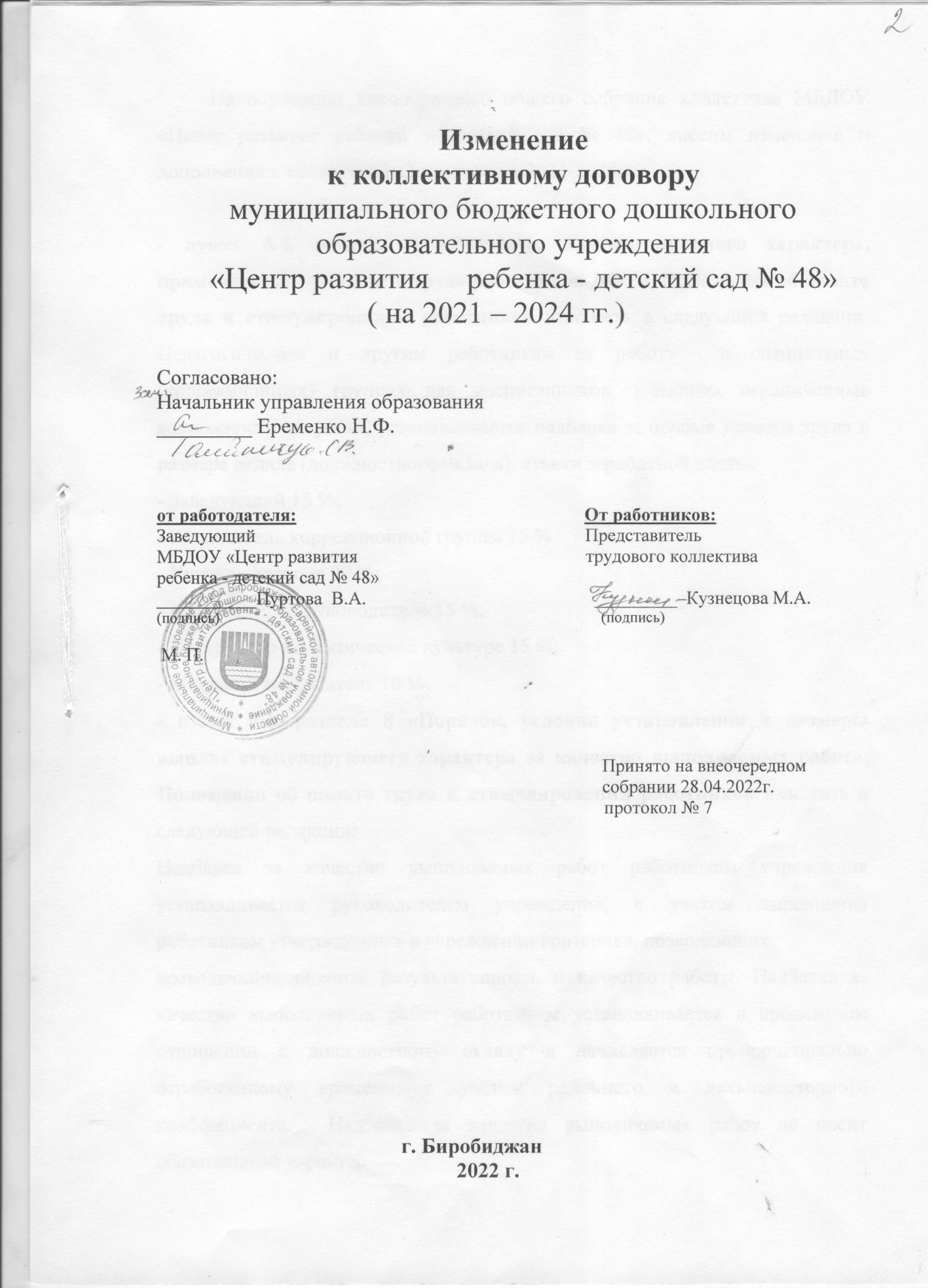           На основании внеочередного общего собрания коллектива МБДОУ «Центр развития ребенка – детский сад № 48», вносим изменения и дополнения в коллективный договор на 2021-2024гг.:- пункт 4.4. раздела 4 «Выплаты компенсационного характера, применяемые при оплате труда работников ДОУ», Положения об оплате труда и стимулировании работников изложить в следующей редакции: Педагогическим и другим работникам за работу  в специальных (коррекционных) группах для воспитанников, имеющих ограниченные возможности здоровья, устанавливается надбавка за особые условия труда в размере оклада (должностного оклада), ставки заработной платы:- Заведующий 15 %;- Воспитатель коррекционной группы 15 %- Учитель-логопед 20 %;- Музыкальный руководитель 15 %;- Инструктор по физической культуре 15 %;- Младший воспитатель 10 %.- пункт 8.1. раздела 8 «Порядок, условия установления и размеры выплат стимулирующего характера за качество выполняемых работ», Положения об оплате труда и стимулировании работников изложить в следующей редакции:Надбавка за качество выполняемых работ работникам учреждения устанавливается руководителем учреждения, с учетом выполнения работником утвержденных в учреждении критериев, позволяющих позволяющих оценить результативность и качество работы. Надбавка за качество выполняемых работ работникам устанавливается в процентном  отношении к должностному окладу и начисляется пропорционально отработанному времени, с учётом районного и дальневосточного коэффициента.  Надбавка за качество выполняемых работ не носит обязательный характер.ВоспитателюСтаршему воспитателю 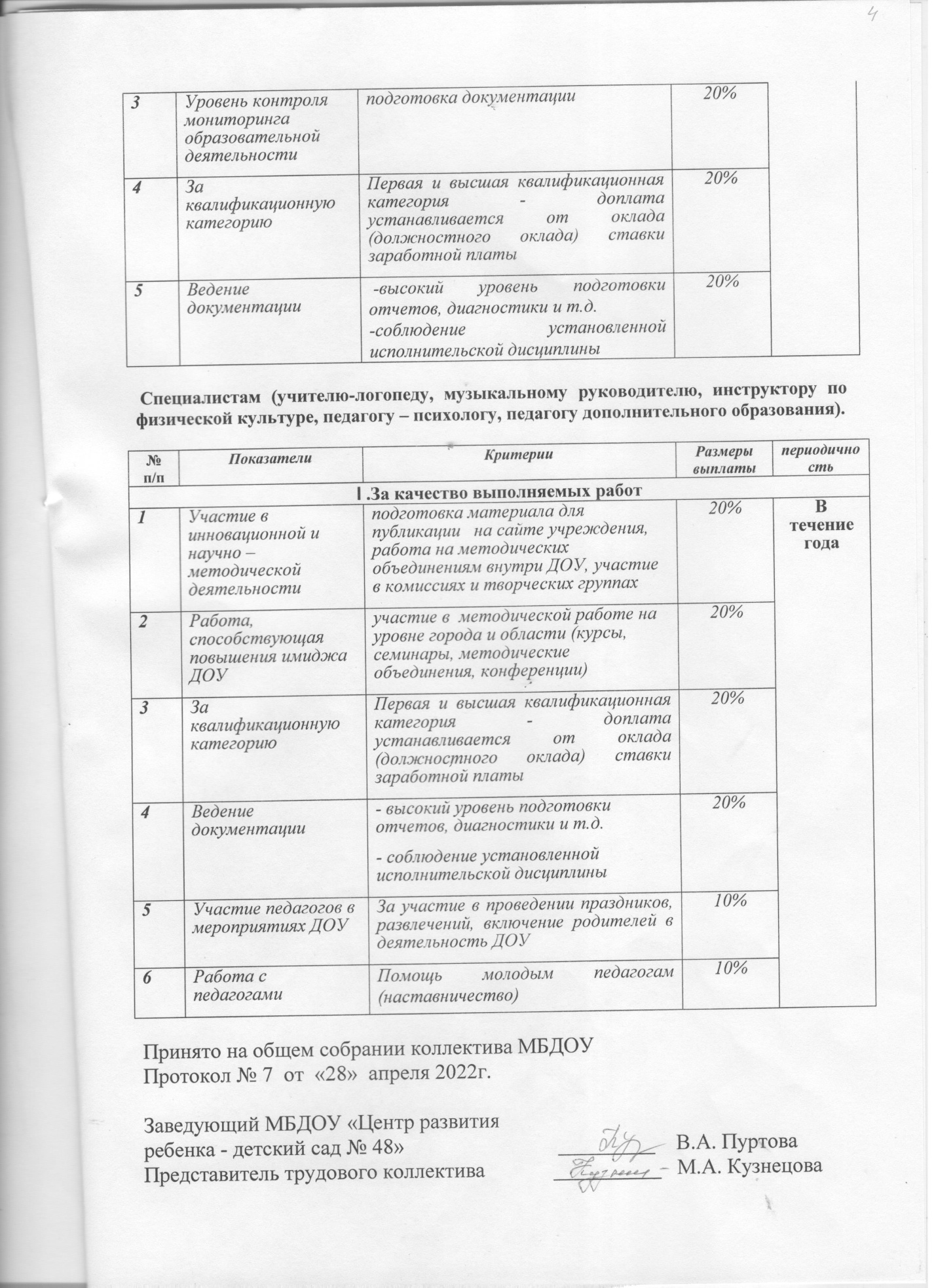 № п/пПоказателиКритерииКритерииРазмеры выплаты периодичность                                 I. За качество  выполняемых  работ                                 I. За качество  выполняемых  работ                                 I. За качество  выполняемых  работ                                 I. За качество  выполняемых  работ                                 I. За качество  выполняемых  работ                                 I. За качество  выполняемых  работ1Участие в инновационной и научно-методической деятельности Участие в инновационной и научно-методической деятельности Подготовка материала  для публикации на сайте ДОУ,тематические проверки,работа на методических объединениях внутри ДОУ,участие в комиссиях и творческих группах20%В течение года2Работа, способствующая повышения имиджа ДОУРабота, способствующая повышения имиджа ДОУУчастие  в методической работе на уровне города и области (курсы, семинары, методические объединения, конференции)20%3Участие педагогов в мероприятиях ДОУУчастие педагогов в мероприятиях ДОУЗа участие в проведении праздников, развлечений, включение родителей в деятельность ДОУ.10%4За квалификационную категориюЗа квалификационную категориюПервая и высшая квалификационная категория - доплата устанавливается от оклада (должностного оклада) ставки заработной платы20%5Ведение документацииВедение документации -высокий уровень подготовки отчетов, диагностики и т.д.-соблюдение установленной исполнительской дисциплины20%6Работа с педагогамиРабота с педагогамиПомощь молодым педагогам (наставничество)10%№ п/пПоказателиКритерииРазмеры выплаты периодичностьI .За качество выполняемых работI .За качество выполняемых работI .За качество выполняемых работI .За качество выполняемых работI .За качество выполняемых работ1Участие в инновационной и научно -методической деятельностипрограмма развитие, общеобразовательная программа, публикация деятельности в СМИ, владение современными образовательными технологиями и методиками, эффективность их применения     20%В течение года2Работа, способствующая повышения имиджа ДОУучастие в  методической работе на уровне города и области (курсы, семинары, методические объединения, конференции)включение родителей в деятельность ДОУ20%